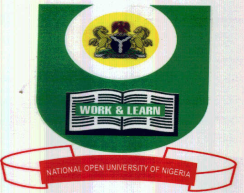 NATIONAL OPEN UNIVERSITY OF NIGERIAPlot 91 Cadastral Zone Nnamdi Azikiwe Express Way, Jabi-AbujaFACULTY OF MANAGEMENT SCIENCESDEPARTMENT OF FINANCIAL STUDIESNOVEMBER 2018_2 EXAMINATIONSCourse Code: ACC812							Credit Unit: 3Course Title: INTRODUCTION TO ACCOUNTINGTime Allowed: 3 HOURSInstructions:1. Attempt Question 1 and any other three (3) Questions.2. Question 1 is compulsory and carries 25 marks while the other 3 Questions carry 15 marks each.		3. Present all your points in a coherent and orderly manner.QUESTION 1i) Explain the entity concept (2 marks)ii) Define and distinguish between assets and liabilities (3 marks)The following Trial Balance was extracted from the books of Elizabeth a sole proprietor, whose business is known as Lizzy Enterprise as at 31st December, 2011. The following matters are to be taken into account: a) Inventories in trade as at 31st December 2011 was N40,320,000 b) Salaries and wages outstanding as at 31/12/11 amounted to N24,000,000. c) Insurance paid in advance was N1,400,000 One fourth of the general expenses was for private purposes. Required: Prepare an Income statement for the year ended 31st December, 2011 and a Statement of financial position as at that date. (20 marks).QUESTION 2Define a cash book and differentiate stating its purpose (5 marks)Using the following transactions, prepare a 2-column cash book and balance the cash book at the end of the month. QUESTION 3Define a cash flow statement stating the different classification (5 Marks)QUESTION 4To ensure the usefulness of cost accounting information, what are the relevant questions that should be considered? 	`		(7 ½ marks)Define Prime cost and explain its components.		(7 ½ marks)QUESTION 5Draw a diagram by Eilifsen, Messier, Glover & Prawitt (2010) showing the principal-agent relationship and explain why an independent opinion on the financial statement is necessary. (15marks)QUESTION 6Big Sparkle is an electrical goods wholesaler. The transactions during June 20X3, which are all on credit, were as follows:1 June 	Bought on credit from Lightings Ltd various bulbs with a retail price of N1,000,000 and received 20 per cent trade discount 4 June 	Sold goods on credit to Electric Reserves Ltd for N500,000 and allowed them 10 per cent trade discount on this amount 8 June 	Sent Electric Reserves Ltd a credit note for goods returned that had a retail value of N300,000 10 June 	Sold goods on credit to Swiggle Ltd for N600,000 after deducting 40 per cent trade discount12 June 	Purchased goods with a retail value of N1,000,000 from Swatch Ltd who allowed 30 percent trade discount.15June	Purchases on credit from Cables Ltd goods costing N550,000. 16 June 	Sent Swiggles Ltd a credit note' for goods returned that had a retail value of N100,000. 18 June 	Swatch Ltd sent us a credit note for N300,000·in respect of goods returned 19 June 	Received a credit note for goods returned to Lightings Ltd that had a retail value of N250,000 25 June	Sold goods to Gross Retails Ltd on credit for N250,00027 June 	Sent Gross Retails Ltd a credit note for N50,000 to rectify an overcharge on their invoice 28 June 	Sold goods on credit to Electric Reserves Ltd at a price of N569,000. 29 June 	Purchased on credit a motor van from Baba Ltd that cost N800,000.30 June 	Sold on credit to Lagos Trading Co. some fixtures and fittings no longer required in the shop for 350,000. (Prior. to this the business owned fixtures costing N1,000,000.)Required Make the necessary entries in the books of prime entry indicating the dates, names of customer/suppliers and the amount.	(15marks).DR                                 CR N’000 N’000Capital 112,000Motor Van 40,000 Inventories Inventories 32,800 Balance at bank Balance at bank 24,800 Purchases Purchases 320,000 Sales Sales 446,000Trade receivables Trade receivables 58,000 Trade payables Trade payables 33,120Rent and rates Rent and rates 11,216 Salaries Salaries 70,080 General expenses General expenses 8,944 Motor expenses Motor expenses 5,120 Discount allowed Discount allowed 8,080 Discount received Discount received 7,920 Insurance Insurance 3,920 Bad debts Bad debts 6,080 Drawings 10,000599,040 599,040March 2 Cash sales, N 136,000March 3 Received cheque from Amadin & Co N 285,000March 5 Purchased goods for cash, N120,000March 6 Cash sales, N184,000March 7 Paid to E. Nelson  N 65000March 9 Paid cash into bank, N 100,000March 11 Paid E. Faith cheque N156,000 March 12Received from A. Osarobo , cash N 98000 March 13 Received from E. Oluwaseun , N 97,000March 15 Sold goods and received cheque, N330,000March 16 Withdrew cash from bank, N 108,000March 17 Purchased goods for cash, N 88,000March 19Received cheque from B. Olumide N237,000March 21Sold goods for cash N 119,000March 22 Paid cash into bank N300,000March 25 Paid Aminu , cheque N86,000March 26Paid cheque to Chinedu Obina, N216,000March 26Purchased goods and paid cheque, N186,000March 27Cheque received from B. Olumide was dishonoured by bankers March 28 Paid vehicle insurance by cheque N46,000         (20 marks)From the following information in the books of Kate Ltd, prepare a cash flow statement for the year ended 31st December 2009. (10marks)From the following information in the books of Kate Ltd, prepare a cash flow statement for the year ended 31st December 2009. (10marks)From the following information in the books of Kate Ltd, prepare a cash flow statement for the year ended 31st December 2009. (10marks)From the following information in the books of Kate Ltd, prepare a cash flow statement for the year ended 31st December 2009. (10marks)From the following information in the books of Kate Ltd, prepare a cash flow statement for the year ended 31st December 2009. (10marks)From the following information in the books of Kate Ltd, prepare a cash flow statement for the year ended 31st December 2009. (10marks)From the following information in the books of Kate Ltd, prepare a cash flow statement for the year ended 31st December 2009. (10marks)From the following information in the books of Kate Ltd, prepare a cash flow statement for the year ended 31st December 2009. (10marks)From the following information in the books of Kate Ltd, prepare a cash flow statement for the year ended 31st December 2009. (10marks)Balance Sheet as at 31st DecemberBalance Sheet as at 31st DecemberBalance Sheet as at 31st DecemberBalance Sheet as at 31st DecemberBalance Sheet as at 31st DecemberBalance Sheet as at 31st DecemberBalance Sheet as at 31st DecemberBalance Sheet as at 31st DecemberBalance Sheet as at 31st December2008200820082009200920092009N`000N`000N`000N`000N`000N`000N`000Fixed Asset at cost Fixed Asset at cost 8,3008,3005,6005,600Less Depreciation Less Depreciation 3,1503,1502,3002,3005,1505,1503,3003,300Current Assets: Current Assets: Stock Stock 5,5165,5167,2047,2043,9943,9943,1203,120   1803,8143,8142102102,9102,910      90      90      60      60Cash Cash 9,4209,42010,17410,174Current Liabilities due within one year:Current Liabilities due within one year:Creditors Creditors 1,4161,4161,5201,520Taxation Taxation 735735580580Proposed Dividend Proposed Dividend 1,2001,200800800Bank Overdraft Bank Overdraft    6293,9803,980    105    1053,0053,0055,4005,4007,1697,16910,59010,59010,48910,489Working CapitalWorking CapitalLess: Creditors Failing Less: Creditors Failing Due after one year Due after one year 5005003,0003,000Loan Capital Loan Capital 10,09010,0907,4697,469Financed By:Financed By:Financed By:Financed By:Capital and Reserves: Capital and Reserves: Capital and Reserves: Capital and Reserves: N`000N`000      N`000      N`000Share Capital Share Capital Share Capital Share Capital 5,0005,0004,0004,000Share Premium Share Premium Share Premium Share Premium 1,0001,000--Profit and Loss Account Profit and Loss Account Profit and Loss Account Profit and Loss Account 4,0904,0903,4693,46910,09010,0907,4697,469Profit for the yearProfit for the yearProfit for the yearProfit for the yearLess Taxation for the accounting year Less Taxation for the accounting year Less Taxation for the accounting year Less Taxation for the accounting year 2,5562,556   735   7351,8211,821Undistributed profit b/fUndistributed profit b/fUndistributed profit b/fUndistributed profit b/f3,4693,4695,2905,290Less: Proposed dividend Less: Proposed dividend Less: Proposed dividend Less: Proposed dividend 1,2001,2004,0904,090Notes:1.An item of fixed asset which has cost of N1,1200,000 and having been depreciated at N740,000 was sold during the year for N465,000. The profit thereof had been included in the net profit for the year.An item of fixed asset which has cost of N1,1200,000 and having been depreciated at N740,000 was sold during the year for N465,000. The profit thereof had been included in the net profit for the year.An item of fixed asset which has cost of N1,1200,000 and having been depreciated at N740,000 was sold during the year for N465,000. The profit thereof had been included in the net profit for the year.An item of fixed asset which has cost of N1,1200,000 and having been depreciated at N740,000 was sold during the year for N465,000. The profit thereof had been included in the net profit for the year.An item of fixed asset which has cost of N1,1200,000 and having been depreciated at N740,000 was sold during the year for N465,000. The profit thereof had been included in the net profit for the year.An item of fixed asset which has cost of N1,1200,000 and having been depreciated at N740,000 was sold during the year for N465,000. The profit thereof had been included in the net profit for the year.An item of fixed asset which has cost of N1,1200,000 and having been depreciated at N740,000 was sold during the year for N465,000. The profit thereof had been included in the net profit for the year.21,000,000 shares of N1.00 had been issued at a par of 1 per share. 1,000,000 shares of N1.00 had been issued at a par of 1 per share. 1,000,000 shares of N1.00 had been issued at a par of 1 per share. 1,000,000 shares of N1.00 had been issued at a par of 1 per share. 1,000,000 shares of N1.00 had been issued at a par of 1 per share. 1,000,000 shares of N1.00 had been issued at a par of 1 per share. 1,000,000 shares of N1.00 had been issued at a par of 1 per share. 